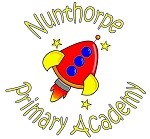 Job Description – After School Club LeaderNunthorpe Primary Academy is committed to creating a diverse workforce. We’ll consider all qualified applicants for employment without regard to sex, race, religion, belief, sexual orientation, gender reassignment, pregnancy, maternity, age, disability, marriage or civil partnership. Job details Salary: £13.16 - £13.84 per hour  Hours: 14.5 hours per week - Monday to Thursday 3.00pm – 6.00pm, Friday 3.00pm – 5.30pm Contract type: Permanent Reporting to: Head Teacher Responsible for: After School Club TeamMain purpose Manage the day-to-day running of the extended provision to ensure the safety and wellbeing of pupils in your care. This will involve leading a team of staff, preparing engaging activities and making sure all pupils and staff follow relevant policies and procedures.Duties and responsibilities Planning and delivering activitiesPlan and deliver age-appropriate activities and experiences to support pupil’s development Work within your team to communicate on how the activities will run Provide snacks and drinks to children using the club Offer educational instruction where needed to help pupils share equipment Supervise pupils during activities and help to resolve issues between pupils Monitor pupils that aren’t engaging in play and feedback concerns to class teachersManage stock resources necessary to carry out planned activities, snacks etc.Health and Safety Observe pupils and the environment and act to minimise any identified health and safety risks Deliver first aid to respond to minor and major incidents Record details of incidents in line with the school’s reporting procedures Feedback concerns relating to pupils’ health and safety to a senior member of staffMake sure all food is prepared in line with health and safety standards and that the dietary requirements of pupils are metCo-ordinate regular maintenance of equipment and make sure the stock of equipment is maintained 
(e.g. first aid kits)Co-ordinate and offer support with setting up and putting away all equipment safely Make sure Health & Safety policies and procedures are followed by the teamBehaviourReport any incidents of serious misbehaviour to the relevant staff member, in line with the school’s behaviour policyTake necessary action to minimise disruption and harm to pupils, in line with the school’s behaviour policyFollow any directions from class teachers on supporting specific pupils with challenging behaviour Support pupils with their independence and self-esteem when carrying out activities Working with others Communicate effectively with other extended provision staffCo-ordinate staffing the provision, ensuring any absences are accounted for and covered as appropriate SafeguardingKeep accurate records of pupils attending the extended provision, including medical/dietary needs and emergency contact details Keep accurate attendance records and report non-attendance in line with school procedures Be responsible for pupils until the school day starts / a parent/carer arrives for collection, making efforts to contact the parent/carer in the case of lateness Look out for any unidentified visitors approaching the school and follow the school’s procedures for approaching/reporting individuals Other areas of responsibility Read and follow the relevant school policiesUndertake training required to develop in the role Please note: this is illustrative of the general nature and level of responsibility of the role. It is not a comprehensive list of all tasks that the postholder will carry out. The postholder may be required to do other duties appropriate to the level of the role